PLANO DIDÁCTICO (Planeación didáctica individual)En base a la metodología Aprendizaje basado en indagación. STEAM como enfoque. *Valoración del proyecto*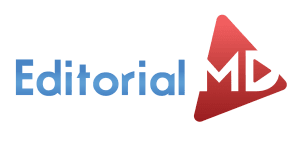 https://www.editorialmd.com/© 2023 Derechos Reservados Editorial MD Todos los Derechos Reservados.“Queda prohibida la reproducción total o parcial del presente documento, así como cualquier forma de reproducción, comunicación digital o impresa, capacitación, inducción, comercialización sin la autorización por escrito del propietario.”Fase que se atiende: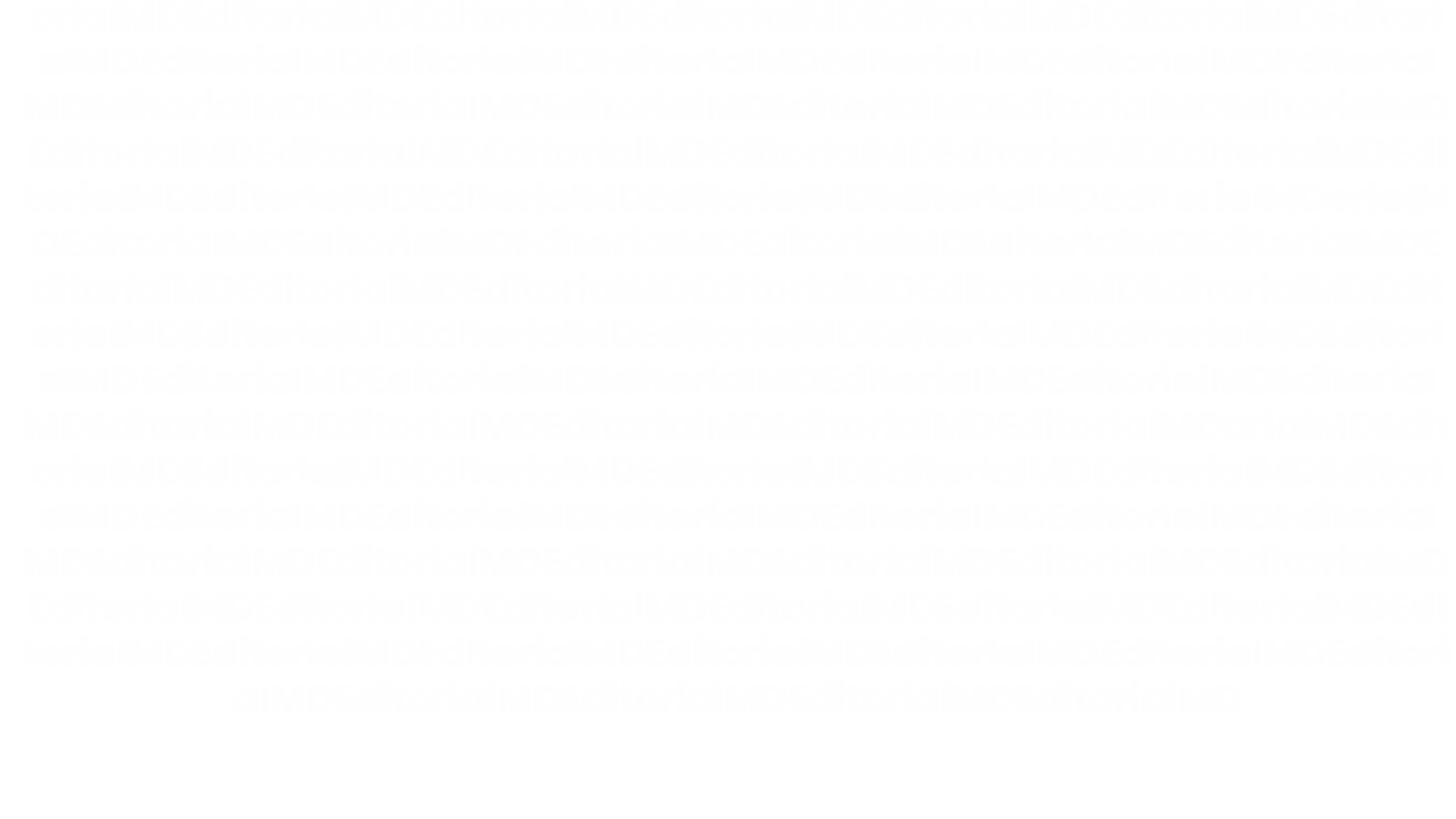 2Nombre de la Escuela:“Nombre de la Institución”“Nombre de la Institución”“Nombre de la Institución”Turno:MatutinoCiclo Escolar:Ciclo Escolar:2023 - 20242023 - 20242023 - 2024Nombre del Docente:“Nombre del Docente”“Nombre del Docente”“Nombre del Docente”“Nombre del Docente”“Nombre del Docente”Periodo Periodo AnualAnualAnualNivel y Grado: 1° Grado de PreescolarGrupo:“A“Duración:Duración:Duración:Duración:Duración:Duración:Duración:Nivel y Grado: 1° Grado de PreescolarGrupo:“A“Día:4Mes:SeptiembreSeptiembreAño:2023Día:15Mes: SeptiembreSeptiembreAño: 2023PRIMER PLANO: ANÁLISIS DEL CONTEXTO PRIMER PLANO: ANÁLISIS DEL CONTEXTO PRIMER PLANO: ANÁLISIS DEL CONTEXTO PRIMER PLANO: ANÁLISIS DEL CONTEXTO PRIMER PLANO: ANÁLISIS DEL CONTEXTO PRIMER PLANO: ANÁLISIS DEL CONTEXTO PRIMER PLANO: ANÁLISIS DEL CONTEXTO El grupo de 1° de Preescolar se encuentra integrado por _____ alumnos de los cuales _____ son niños y _____ niñas, su edad está entre los 2 años 8 meses y 3 años, se desarrollan en un contexto urbano, la mayoría son familias integradas y con trabajos estables o profesionistas. El estilo de aprendizaje en los alumnos es _____ alumnos son kinestésicos, _____ alumnos son visuales y _____ alumnos son auditivos. Por lo cual el estilo de aprendizaje predominante en el grupo es _______________. La asistencia de los alumnos es buena, pocas veces faltan a clases. El grupo de 1° de Preescolar se encuentra integrado por _____ alumnos de los cuales _____ son niños y _____ niñas, su edad está entre los 2 años 8 meses y 3 años, se desarrollan en un contexto urbano, la mayoría son familias integradas y con trabajos estables o profesionistas. El estilo de aprendizaje en los alumnos es _____ alumnos son kinestésicos, _____ alumnos son visuales y _____ alumnos son auditivos. Por lo cual el estilo de aprendizaje predominante en el grupo es _______________. La asistencia de los alumnos es buena, pocas veces faltan a clases. El grupo de 1° de Preescolar se encuentra integrado por _____ alumnos de los cuales _____ son niños y _____ niñas, su edad está entre los 2 años 8 meses y 3 años, se desarrollan en un contexto urbano, la mayoría son familias integradas y con trabajos estables o profesionistas. El estilo de aprendizaje en los alumnos es _____ alumnos son kinestésicos, _____ alumnos son visuales y _____ alumnos son auditivos. Por lo cual el estilo de aprendizaje predominante en el grupo es _______________. La asistencia de los alumnos es buena, pocas veces faltan a clases. El grupo de 1° de Preescolar se encuentra integrado por _____ alumnos de los cuales _____ son niños y _____ niñas, su edad está entre los 2 años 8 meses y 3 años, se desarrollan en un contexto urbano, la mayoría son familias integradas y con trabajos estables o profesionistas. El estilo de aprendizaje en los alumnos es _____ alumnos son kinestésicos, _____ alumnos son visuales y _____ alumnos son auditivos. Por lo cual el estilo de aprendizaje predominante en el grupo es _______________. La asistencia de los alumnos es buena, pocas veces faltan a clases. El grupo de 1° de Preescolar se encuentra integrado por _____ alumnos de los cuales _____ son niños y _____ niñas, su edad está entre los 2 años 8 meses y 3 años, se desarrollan en un contexto urbano, la mayoría son familias integradas y con trabajos estables o profesionistas. El estilo de aprendizaje en los alumnos es _____ alumnos son kinestésicos, _____ alumnos son visuales y _____ alumnos son auditivos. Por lo cual el estilo de aprendizaje predominante en el grupo es _______________. La asistencia de los alumnos es buena, pocas veces faltan a clases. El grupo de 1° de Preescolar se encuentra integrado por _____ alumnos de los cuales _____ son niños y _____ niñas, su edad está entre los 2 años 8 meses y 3 años, se desarrollan en un contexto urbano, la mayoría son familias integradas y con trabajos estables o profesionistas. El estilo de aprendizaje en los alumnos es _____ alumnos son kinestésicos, _____ alumnos son visuales y _____ alumnos son auditivos. Por lo cual el estilo de aprendizaje predominante en el grupo es _______________. La asistencia de los alumnos es buena, pocas veces faltan a clases. El grupo de 1° de Preescolar se encuentra integrado por _____ alumnos de los cuales _____ son niños y _____ niñas, su edad está entre los 2 años 8 meses y 3 años, se desarrollan en un contexto urbano, la mayoría son familias integradas y con trabajos estables o profesionistas. El estilo de aprendizaje en los alumnos es _____ alumnos son kinestésicos, _____ alumnos son visuales y _____ alumnos son auditivos. Por lo cual el estilo de aprendizaje predominante en el grupo es _______________. La asistencia de los alumnos es buena, pocas veces faltan a clases. SEGUNDO PLANO: “CODISEÑO”SEGUNDO PLANO: “CODISEÑO”SEGUNDO PLANO: “CODISEÑO”SEGUNDO PLANO: “CODISEÑO”SEGUNDO PLANO: “CODISEÑO”SEGUNDO PLANO: “CODISEÑO”SEGUNDO PLANO: “CODISEÑO”Aprendizaje prioritario que se identificó en la escuela y comunidad:Aprendizaje prioritario que se identificó en la escuela y comunidad:Aprendizaje prioritario que se identificó en la escuela y comunidad:Aprendizaje prioritario que se identificó en la escuela y comunidad:Aprendizaje prioritario relacionado que se identificó en el salón de clasesAprendizaje prioritario relacionado que se identificó en el salón de clasesAprendizaje prioritario relacionado que se identificó en el salón de clasesAhora que ya conocemos a los alumnos y padres de familia, comienzan a interactuar entre ellos y han perdido el miedo a asistir a la escuela, es necesario que conozcan sus instalaciones y al personal que labora en ella, para que identifiquen cuidados y actividades en cada área escolar al igual que con qué persona acudir si necesitan algo y no se encuentra con ellos la maestra. Ahora que ya conocemos a los alumnos y padres de familia, comienzan a interactuar entre ellos y han perdido el miedo a asistir a la escuela, es necesario que conozcan sus instalaciones y al personal que labora en ella, para que identifiquen cuidados y actividades en cada área escolar al igual que con qué persona acudir si necesitan algo y no se encuentra con ellos la maestra. Ahora que ya conocemos a los alumnos y padres de familia, comienzan a interactuar entre ellos y han perdido el miedo a asistir a la escuela, es necesario que conozcan sus instalaciones y al personal que labora en ella, para que identifiquen cuidados y actividades en cada área escolar al igual que con qué persona acudir si necesitan algo y no se encuentra con ellos la maestra. Ahora que ya conocemos a los alumnos y padres de familia, comienzan a interactuar entre ellos y han perdido el miedo a asistir a la escuela, es necesario que conozcan sus instalaciones y al personal que labora en ella, para que identifiquen cuidados y actividades en cada área escolar al igual que con qué persona acudir si necesitan algo y no se encuentra con ellos la maestra. Adaptación a la escuela.Conocer áreas y materiales con los que se trabajará. Lograr un ambiente agradable en el que los alumnos se sientan contentos y en confianza. Favorecer su expresión de ideas y necesidades.Adaptación a la escuela.Conocer áreas y materiales con los que se trabajará. Lograr un ambiente agradable en el que los alumnos se sientan contentos y en confianza. Favorecer su expresión de ideas y necesidades.Adaptación a la escuela.Conocer áreas y materiales con los que se trabajará. Lograr un ambiente agradable en el que los alumnos se sientan contentos y en confianza. Favorecer su expresión de ideas y necesidades.Rasgo del perfil de egreso que se relacionaDesarrollan una forma de pensar propia que emplean para analizar y hacer juicios argumentados sobre su realidad familiar, escolar, comunitaria, nacional y mundial. Desarrollan una forma de pensar propia que emplean para analizar y hacer juicios argumentados sobre su realidad familiar, escolar, comunitaria, nacional y mundial. Desarrollan una forma de pensar propia que emplean para analizar y hacer juicios argumentados sobre su realidad familiar, escolar, comunitaria, nacional y mundial. Desarrollan una forma de pensar propia que emplean para analizar y hacer juicios argumentados sobre su realidad familiar, escolar, comunitaria, nacional y mundial. Desarrollan una forma de pensar propia que emplean para analizar y hacer juicios argumentados sobre su realidad familiar, escolar, comunitaria, nacional y mundial. Desarrollan una forma de pensar propia que emplean para analizar y hacer juicios argumentados sobre su realidad familiar, escolar, comunitaria, nacional y mundial. “Nombre del Proyecto: “Conozco mi escuela”.“Nombre del Proyecto: “Conozco mi escuela”.“Nombre del Proyecto: “Conozco mi escuela”.“Nombre del Proyecto: “Conozco mi escuela”.Justificación y Propósito del Proyecto a Desarrollar(En caso de realizarse un proyecto)Conocemos a nuestros alumnos, nos conocen y se conocen entre sí por lo cual se considera importante que conozcan la escuela, sus instalaciones y el personal que labora en ella, esto es indispensable para crear un ambiente agradable en el que se sientan cómodos y que mejor explorándolo para que ellos solos se den cuenta de cómo es su escuela y lo que pueden hacer en ella. Conocemos a nuestros alumnos, nos conocen y se conocen entre sí por lo cual se considera importante que conozcan la escuela, sus instalaciones y el personal que labora en ella, esto es indispensable para crear un ambiente agradable en el que se sientan cómodos y que mejor explorándolo para que ellos solos se den cuenta de cómo es su escuela y lo que pueden hacer en ella. Conocemos a nuestros alumnos, nos conocen y se conocen entre sí por lo cual se considera importante que conozcan la escuela, sus instalaciones y el personal que labora en ella, esto es indispensable para crear un ambiente agradable en el que se sientan cómodos y que mejor explorándolo para que ellos solos se den cuenta de cómo es su escuela y lo que pueden hacer en ella. Particularidades de la metodología a desarrollarSe hace referencia a las diferentes formas en las que los científicos estudian el mundo natural y proponen explicaciones basadas en la evidencia.Las actividades de los alumnos les permiten desarrollar conocimiento y comprensión de ideas científicas, así como entender cómo los científicos estudian el mundo natural.Se hace referencia a las diferentes formas en las que los científicos estudian el mundo natural y proponen explicaciones basadas en la evidencia.Las actividades de los alumnos les permiten desarrollar conocimiento y comprensión de ideas científicas, así como entender cómo los científicos estudian el mundo natural.Se hace referencia a las diferentes formas en las que los científicos estudian el mundo natural y proponen explicaciones basadas en la evidencia.Las actividades de los alumnos les permiten desarrollar conocimiento y comprensión de ideas científicas, así como entender cómo los científicos estudian el mundo natural.¿Qué contenidos no se toman en cuenta en los programas sintéticos y son necesarios acorde a nuestro contexto?Socializar con el personal que labora en la escuela dándose cuenta que forma parte de la comunidad educativa, enseñar la manera correcta de utilizar áreas y materiales escolares. Periodo estimado para su abordaje2 semanasSituación-problema, reto, planteamiento de interés para las y los estudiantes, o una necesidad.Se considera necesario e importante que los alumnos conozcan la escuela, cómo es, qué hay en ella y quiénes trabajan ahí, por lo cual se les preguntará a los pequeños ¿Cómo es su escuela? ¿Qué hay en ella? Y si ¿Les gustaría explorarla?Se considera necesario e importante que los alumnos conozcan la escuela, cómo es, qué hay en ella y quiénes trabajan ahí, por lo cual se les preguntará a los pequeños ¿Cómo es su escuela? ¿Qué hay en ella? Y si ¿Les gustaría explorarla?Se considera necesario e importante que los alumnos conozcan la escuela, cómo es, qué hay en ella y quiénes trabajan ahí, por lo cual se les preguntará a los pequeños ¿Cómo es su escuela? ¿Qué hay en ella? Y si ¿Les gustaría explorarla?Actividades de aprendizaje diseñadas por el docenteActividades de aprendizaje diseñadas por el docenteActividades de aprendizaje diseñadas por el docenteActividades de aprendizaje diseñadas por el docenteActividades de aprendizaje diseñadas por el docenteActividades de aprendizaje diseñadas por el docenteActividades de aprendizaje diseñadas por el docenteActividades de aprendizaje diseñadas por el docenteCampos Formativos a trabajarCampos Formativos a trabajarContenidos (del programa sintético y temas comunitarios)Contenidos (del programa sintético y temas comunitarios)Proceso de Desarrollo de Aprendizaje (PDA)Ejes Articuladores ¿Qué ejes articuladores se favorecen?Ejes Articuladores ¿Qué ejes articuladores se favorecen?Ejes Articuladores ¿Qué ejes articuladores se favorecen?Saberes y Pensamiento CientíficoSaberes y Pensamiento Científico*El dominio del espacio y reconocimiento de formas en el entorno desde diversos puntos de observación y mediante desplazamientos o recorridos.* Clasificación y experimentación con objetos y elementos del entorno que reflejan la diversidad de la comunidad o región.*El dominio del espacio y reconocimiento de formas en el entorno desde diversos puntos de observación y mediante desplazamientos o recorridos.* Clasificación y experimentación con objetos y elementos del entorno que reflejan la diversidad de la comunidad o región.-Usa el espacio inmediato al desplazarse y hacer recorridos en los que ubica, de manera intuitiva, la posición de objetos y personas. -Reconoce algunas características del paisaje geográfico y usa referencias personales para ubicar elementos, objetos y lugares. -Explora las características de elementos y objetos de su entorno y establece con sus pares, semejanzas y diferencias; usa materiales de arte para representarlas. Inclusión: Las actividades serán diseñadas para que todos los alumnos participen y tengan las mismas oportunidades de aprendizaje. Pensamiento crítico: Se propiciara la reflexión de los alumnos a través de diversas actividades en las que puedan explorar su entorno escolar.  Igualdad de género: En las actividades no se realizarán diferencias entre niños y niñas. Artes y experiencias estéticas: Podrán utilizar materiales que encuentren en las áreas de la escuela y elaborar producciones creativamente. Inclusión: Las actividades serán diseñadas para que todos los alumnos participen y tengan las mismas oportunidades de aprendizaje. Pensamiento crítico: Se propiciara la reflexión de los alumnos a través de diversas actividades en las que puedan explorar su entorno escolar.  Igualdad de género: En las actividades no se realizarán diferencias entre niños y niñas. Artes y experiencias estéticas: Podrán utilizar materiales que encuentren en las áreas de la escuela y elaborar producciones creativamente. Inclusión: Las actividades serán diseñadas para que todos los alumnos participen y tengan las mismas oportunidades de aprendizaje. Pensamiento crítico: Se propiciara la reflexión de los alumnos a través de diversas actividades en las que puedan explorar su entorno escolar.  Igualdad de género: En las actividades no se realizarán diferencias entre niños y niñas. Artes y experiencias estéticas: Podrán utilizar materiales que encuentren en las áreas de la escuela y elaborar producciones creativamente. LenguajesLenguajesComunicación oral de necesidades, emociones, gustos, ideas y saberes a través de los diversos lenguajes, desde una perspectiva comunitaria.Comunicación oral de necesidades, emociones, gustos, ideas y saberes a través de los diversos lenguajes, desde una perspectiva comunitaria.Emplea palabras, gestos, señas, imágenes, sonidos o movimientos corporales que aprende en su comunidad, para expresar necesidades, ideas, emociones y gustos que reflejan su forma de interpretar y actuar en el mundo.  Inclusión: Las actividades serán diseñadas para que todos los alumnos participen y tengan las mismas oportunidades de aprendizaje. Pensamiento crítico: Se propiciara la reflexión de los alumnos a través de diversas actividades en las que puedan explorar su entorno escolar.  Igualdad de género: En las actividades no se realizarán diferencias entre niños y niñas. Artes y experiencias estéticas: Podrán utilizar materiales que encuentren en las áreas de la escuela y elaborar producciones creativamente. Inclusión: Las actividades serán diseñadas para que todos los alumnos participen y tengan las mismas oportunidades de aprendizaje. Pensamiento crítico: Se propiciara la reflexión de los alumnos a través de diversas actividades en las que puedan explorar su entorno escolar.  Igualdad de género: En las actividades no se realizarán diferencias entre niños y niñas. Artes y experiencias estéticas: Podrán utilizar materiales que encuentren en las áreas de la escuela y elaborar producciones creativamente. Inclusión: Las actividades serán diseñadas para que todos los alumnos participen y tengan las mismas oportunidades de aprendizaje. Pensamiento crítico: Se propiciara la reflexión de los alumnos a través de diversas actividades en las que puedan explorar su entorno escolar.  Igualdad de género: En las actividades no se realizarán diferencias entre niños y niñas. Artes y experiencias estéticas: Podrán utilizar materiales que encuentren en las áreas de la escuela y elaborar producciones creativamente. Ética, Naturaleza y SociedadesÉtica, Naturaleza y SociedadesLa cultura de paz como una forma de relacionarse con otras personas y promover la inclusión y el respeto a la diversidad.La cultura de paz como una forma de relacionarse con otras personas y promover la inclusión y el respeto a la diversidad.Establece acuerdos de convivencia en su salón y escuela para desenvolverse en un ambiente seguro y respetuoso. Inclusión: Las actividades serán diseñadas para que todos los alumnos participen y tengan las mismas oportunidades de aprendizaje. Pensamiento crítico: Se propiciara la reflexión de los alumnos a través de diversas actividades en las que puedan explorar su entorno escolar.  Igualdad de género: En las actividades no se realizarán diferencias entre niños y niñas. Artes y experiencias estéticas: Podrán utilizar materiales que encuentren en las áreas de la escuela y elaborar producciones creativamente. Inclusión: Las actividades serán diseñadas para que todos los alumnos participen y tengan las mismas oportunidades de aprendizaje. Pensamiento crítico: Se propiciara la reflexión de los alumnos a través de diversas actividades en las que puedan explorar su entorno escolar.  Igualdad de género: En las actividades no se realizarán diferencias entre niños y niñas. Artes y experiencias estéticas: Podrán utilizar materiales que encuentren en las áreas de la escuela y elaborar producciones creativamente. Inclusión: Las actividades serán diseñadas para que todos los alumnos participen y tengan las mismas oportunidades de aprendizaje. Pensamiento crítico: Se propiciara la reflexión de los alumnos a través de diversas actividades en las que puedan explorar su entorno escolar.  Igualdad de género: En las actividades no se realizarán diferencias entre niños y niñas. Artes y experiencias estéticas: Podrán utilizar materiales que encuentren en las áreas de la escuela y elaborar producciones creativamente. De lo Humano y lo ComunitarioDe lo Humano y lo ComunitarioInteracción con personas de diversos contextos, que contribuyan al establecimiento de relaciones positivas y a una convivencia basada en la aceptación de la diversidad.Interacción con personas de diversos contextos, que contribuyan al establecimiento de relaciones positivas y a una convivencia basada en la aceptación de la diversidad.*Interactúa con diferentes compañeras y compañeros, para establecer relaciones de amistad, igualdad, empatía y colaboración. *Identifica las consecuencias positivas o negativas de sus comportamientos ante distintas situaciones y fomenta con sus pares, aquellos que promueven una sana y positiva convivencia.   Inclusión: Las actividades serán diseñadas para que todos los alumnos participen y tengan las mismas oportunidades de aprendizaje. Pensamiento crítico: Se propiciara la reflexión de los alumnos a través de diversas actividades en las que puedan explorar su entorno escolar.  Igualdad de género: En las actividades no se realizarán diferencias entre niños y niñas. Artes y experiencias estéticas: Podrán utilizar materiales que encuentren en las áreas de la escuela y elaborar producciones creativamente. Inclusión: Las actividades serán diseñadas para que todos los alumnos participen y tengan las mismas oportunidades de aprendizaje. Pensamiento crítico: Se propiciara la reflexión de los alumnos a través de diversas actividades en las que puedan explorar su entorno escolar.  Igualdad de género: En las actividades no se realizarán diferencias entre niños y niñas. Artes y experiencias estéticas: Podrán utilizar materiales que encuentren en las áreas de la escuela y elaborar producciones creativamente. Inclusión: Las actividades serán diseñadas para que todos los alumnos participen y tengan las mismas oportunidades de aprendizaje. Pensamiento crítico: Se propiciara la reflexión de los alumnos a través de diversas actividades en las que puedan explorar su entorno escolar.  Igualdad de género: En las actividades no se realizarán diferencias entre niños y niñas. Artes y experiencias estéticas: Podrán utilizar materiales que encuentren en las áreas de la escuela y elaborar producciones creativamente. Orientaciones Didácticas para el PDA(diseño de actividades)Orientaciones Didácticas para el PDA(diseño de actividades)Orientaciones Didácticas para el PDA(diseño de actividades)Orientaciones Didácticas para el PDA(diseño de actividades)Orientaciones Didácticas para el PDA(diseño de actividades)Orientaciones Didácticas para el PDA(diseño de actividades)Orientaciones Didácticas para el PDA(diseño de actividades)Orientaciones Didácticas para el PDA(diseño de actividades)FechaFase 1. Identificación de la problemáticaFase 1. Identificación de la problemáticaFase 1. Identificación de la problemáticaFase 1. Identificación de la problemáticaFase 1. Identificación de la problemáticaRecursos y Materiales de apoyo a utilizar	Evidencias/ InstrumentosevaluaciónLunes 4 de SeptiembreInicio-Preguntar a los alumnos: ¿Te gusta la escuela? ¿Cómo es? ¿La has recorrido? ¿Qué tiene? Escuchar sus comentarios. -Proyectar una fotografía de la escuela, mencionar su nombre, describir cómo es y de qué color. -Explicar que la escuela tiene diferentes áreas y espacios, mencionar algunos (aulas, dirección, biblioteca, etc.)-Proyectar el video: “Mi colegio: Sus ambientes y comunidad” comentar sobre qué se hace en la escuela y por qué es necesario que tenga diferentes espacios. -Grupalmente y mediante el juego de “la papa caliente” mencionar por qué es importante asistir a la escuela. -Comentar actividades que realizamos o realizaremos en la escuela. -Con apoyo de un títere se les preguntará a uno por uno si conoce su escuela. -Escuchar sus respuestas y cuestionar ¿Te gustaría recorrer tu escuela? ¿Qué crees que encontrarás en ella? Anotar sus respuestas alrededor de la imagen de una escuela y colocarla en una parte del salón que sea visible para los alumnos. -Mencionar que en estas dos semanas nuestro proyecto será “Conozco mi escuela” mediante sus respuestas identificar nuestra Problemática: “Conocer las áreas y espacios que tiene la escuela ya que al conocerla se sentirán en un ambiente de confianza que les permita comunicarse y generar aprendizajes de manera efectiva”.-Decorar con huellas dactilares un dibujo de una escuela mencionando que se desplazaran en ella para conocerla.Inicio-Preguntar a los alumnos: ¿Te gusta la escuela? ¿Cómo es? ¿La has recorrido? ¿Qué tiene? Escuchar sus comentarios. -Proyectar una fotografía de la escuela, mencionar su nombre, describir cómo es y de qué color. -Explicar que la escuela tiene diferentes áreas y espacios, mencionar algunos (aulas, dirección, biblioteca, etc.)-Proyectar el video: “Mi colegio: Sus ambientes y comunidad” comentar sobre qué se hace en la escuela y por qué es necesario que tenga diferentes espacios. -Grupalmente y mediante el juego de “la papa caliente” mencionar por qué es importante asistir a la escuela. -Comentar actividades que realizamos o realizaremos en la escuela. -Con apoyo de un títere se les preguntará a uno por uno si conoce su escuela. -Escuchar sus respuestas y cuestionar ¿Te gustaría recorrer tu escuela? ¿Qué crees que encontrarás en ella? Anotar sus respuestas alrededor de la imagen de una escuela y colocarla en una parte del salón que sea visible para los alumnos. -Mencionar que en estas dos semanas nuestro proyecto será “Conozco mi escuela” mediante sus respuestas identificar nuestra Problemática: “Conocer las áreas y espacios que tiene la escuela ya que al conocerla se sentirán en un ambiente de confianza que les permita comunicarse y generar aprendizajes de manera efectiva”.-Decorar con huellas dactilares un dibujo de una escuela mencionando que se desplazaran en ella para conocerla.Inicio-Preguntar a los alumnos: ¿Te gusta la escuela? ¿Cómo es? ¿La has recorrido? ¿Qué tiene? Escuchar sus comentarios. -Proyectar una fotografía de la escuela, mencionar su nombre, describir cómo es y de qué color. -Explicar que la escuela tiene diferentes áreas y espacios, mencionar algunos (aulas, dirección, biblioteca, etc.)-Proyectar el video: “Mi colegio: Sus ambientes y comunidad” comentar sobre qué se hace en la escuela y por qué es necesario que tenga diferentes espacios. -Grupalmente y mediante el juego de “la papa caliente” mencionar por qué es importante asistir a la escuela. -Comentar actividades que realizamos o realizaremos en la escuela. -Con apoyo de un títere se les preguntará a uno por uno si conoce su escuela. -Escuchar sus respuestas y cuestionar ¿Te gustaría recorrer tu escuela? ¿Qué crees que encontrarás en ella? Anotar sus respuestas alrededor de la imagen de una escuela y colocarla en una parte del salón que sea visible para los alumnos. -Mencionar que en estas dos semanas nuestro proyecto será “Conozco mi escuela” mediante sus respuestas identificar nuestra Problemática: “Conocer las áreas y espacios que tiene la escuela ya que al conocerla se sentirán en un ambiente de confianza que les permita comunicarse y generar aprendizajes de manera efectiva”.-Decorar con huellas dactilares un dibujo de una escuela mencionando que se desplazaran en ella para conocerla.Inicio-Preguntar a los alumnos: ¿Te gusta la escuela? ¿Cómo es? ¿La has recorrido? ¿Qué tiene? Escuchar sus comentarios. -Proyectar una fotografía de la escuela, mencionar su nombre, describir cómo es y de qué color. -Explicar que la escuela tiene diferentes áreas y espacios, mencionar algunos (aulas, dirección, biblioteca, etc.)-Proyectar el video: “Mi colegio: Sus ambientes y comunidad” comentar sobre qué se hace en la escuela y por qué es necesario que tenga diferentes espacios. -Grupalmente y mediante el juego de “la papa caliente” mencionar por qué es importante asistir a la escuela. -Comentar actividades que realizamos o realizaremos en la escuela. -Con apoyo de un títere se les preguntará a uno por uno si conoce su escuela. -Escuchar sus respuestas y cuestionar ¿Te gustaría recorrer tu escuela? ¿Qué crees que encontrarás en ella? Anotar sus respuestas alrededor de la imagen de una escuela y colocarla en una parte del salón que sea visible para los alumnos. -Mencionar que en estas dos semanas nuestro proyecto será “Conozco mi escuela” mediante sus respuestas identificar nuestra Problemática: “Conocer las áreas y espacios que tiene la escuela ya que al conocerla se sentirán en un ambiente de confianza que les permita comunicarse y generar aprendizajes de manera efectiva”.-Decorar con huellas dactilares un dibujo de una escuela mencionando que se desplazaran en ella para conocerla.Inicio-Preguntar a los alumnos: ¿Te gusta la escuela? ¿Cómo es? ¿La has recorrido? ¿Qué tiene? Escuchar sus comentarios. -Proyectar una fotografía de la escuela, mencionar su nombre, describir cómo es y de qué color. -Explicar que la escuela tiene diferentes áreas y espacios, mencionar algunos (aulas, dirección, biblioteca, etc.)-Proyectar el video: “Mi colegio: Sus ambientes y comunidad” comentar sobre qué se hace en la escuela y por qué es necesario que tenga diferentes espacios. -Grupalmente y mediante el juego de “la papa caliente” mencionar por qué es importante asistir a la escuela. -Comentar actividades que realizamos o realizaremos en la escuela. -Con apoyo de un títere se les preguntará a uno por uno si conoce su escuela. -Escuchar sus respuestas y cuestionar ¿Te gustaría recorrer tu escuela? ¿Qué crees que encontrarás en ella? Anotar sus respuestas alrededor de la imagen de una escuela y colocarla en una parte del salón que sea visible para los alumnos. -Mencionar que en estas dos semanas nuestro proyecto será “Conozco mi escuela” mediante sus respuestas identificar nuestra Problemática: “Conocer las áreas y espacios que tiene la escuela ya que al conocerla se sentirán en un ambiente de confianza que les permita comunicarse y generar aprendizajes de manera efectiva”.-Decorar con huellas dactilares un dibujo de una escuela mencionando que se desplazaran en ella para conocerla.-Computadora -Cañón -Fotografía de la escuela-Video-Títere-Imagen -Pintura dactilar -Dibujos-Respuestas a los cuestionamientos que se colocaron de manera visible en el salón de clases-Identificación de la problemática FechaFase 2. Diseño de investigación Fase 2. Diseño de investigación Fase 2. Diseño de investigación Fase 2. Diseño de investigación Fase 2. Diseño de investigación Recursos y Materiales de apoyo a utilizar	Evidencias/ InstrumentosevaluaciónMartes 5 de Septiembre Desarrollo-Recordar nuestro proyecto a trabajar y la problemática. -Proporcionar una hoja en la que se observe el dibujo de una escuela grande y una pequeña, pedir que tachen cómo es su escuela si grande o pequeña, mencionar cosas que son grandes y cosas pequeñas. -Observar la escuela que tacharon y cuestionar ¿Cómo sabes qué es grande la escuela? O ¿Cómo sabes que es chica? ¿Cómo podemos averiguarlo? ¿Cuándo lo haremos? ¿Con quién lo haremos? ¿Para qué? (Recordar que estos cuestionamientos se pueden realizar a través de títeres para favorecer su expresión).Desarrollo-Recordar nuestro proyecto a trabajar y la problemática. -Proporcionar una hoja en la que se observe el dibujo de una escuela grande y una pequeña, pedir que tachen cómo es su escuela si grande o pequeña, mencionar cosas que son grandes y cosas pequeñas. -Observar la escuela que tacharon y cuestionar ¿Cómo sabes qué es grande la escuela? O ¿Cómo sabes que es chica? ¿Cómo podemos averiguarlo? ¿Cuándo lo haremos? ¿Con quién lo haremos? ¿Para qué? (Recordar que estos cuestionamientos se pueden realizar a través de títeres para favorecer su expresión).Desarrollo-Recordar nuestro proyecto a trabajar y la problemática. -Proporcionar una hoja en la que se observe el dibujo de una escuela grande y una pequeña, pedir que tachen cómo es su escuela si grande o pequeña, mencionar cosas que son grandes y cosas pequeñas. -Observar la escuela que tacharon y cuestionar ¿Cómo sabes qué es grande la escuela? O ¿Cómo sabes que es chica? ¿Cómo podemos averiguarlo? ¿Cuándo lo haremos? ¿Con quién lo haremos? ¿Para qué? (Recordar que estos cuestionamientos se pueden realizar a través de títeres para favorecer su expresión).Desarrollo-Recordar nuestro proyecto a trabajar y la problemática. -Proporcionar una hoja en la que se observe el dibujo de una escuela grande y una pequeña, pedir que tachen cómo es su escuela si grande o pequeña, mencionar cosas que son grandes y cosas pequeñas. -Observar la escuela que tacharon y cuestionar ¿Cómo sabes qué es grande la escuela? O ¿Cómo sabes que es chica? ¿Cómo podemos averiguarlo? ¿Cuándo lo haremos? ¿Con quién lo haremos? ¿Para qué? (Recordar que estos cuestionamientos se pueden realizar a través de títeres para favorecer su expresión).Desarrollo-Recordar nuestro proyecto a trabajar y la problemática. -Proporcionar una hoja en la que se observe el dibujo de una escuela grande y una pequeña, pedir que tachen cómo es su escuela si grande o pequeña, mencionar cosas que son grandes y cosas pequeñas. -Observar la escuela que tacharon y cuestionar ¿Cómo sabes qué es grande la escuela? O ¿Cómo sabes que es chica? ¿Cómo podemos averiguarlo? ¿Cuándo lo haremos? ¿Con quién lo haremos? ¿Para qué? (Recordar que estos cuestionamientos se pueden realizar a través de títeres para favorecer su expresión).-Hojas-Crayolas-Hoja en la que plasmaron si su escuela es grande o chica-Respuestas a los cuestionamientosSesiónFechaFase 3. Actividades para la resoluciónFase 3. Actividades para la resoluciónFase 3. Actividades para la resoluciónFase 3. Actividades para la resoluciónFase 3. Actividades para la resoluciónRecursos y Materiales de apoyo a utilizar	Evidencias/ InstrumentosevaluaciónMartes 5 de Septiembre-Recordar la importancia de asistir a la escuela. -Proporcionar unas lupas grandes elaboradas con cartulina o cartón, comentar que son, para que creen que sirven. -Proponer con ellas desplazarse por la escuela y explorarla, proporcionar plumones para que decoren libremente su lupa. -Proyectar el video “La lupa” y comentar para qué nos sirve la lupa. -Observar su alrededor con la lupa que elaboraron y comentar que es lo que ven. -Posteriormente observar a un compañero con ella y comentar cómo es su compañero. -mencionar cómo se sienten de utilizar la lupa para explorar su escuela. -Recordar la importancia de asistir a la escuela. -Proporcionar unas lupas grandes elaboradas con cartulina o cartón, comentar que son, para que creen que sirven. -Proponer con ellas desplazarse por la escuela y explorarla, proporcionar plumones para que decoren libremente su lupa. -Proyectar el video “La lupa” y comentar para qué nos sirve la lupa. -Observar su alrededor con la lupa que elaboraron y comentar que es lo que ven. -Posteriormente observar a un compañero con ella y comentar cómo es su compañero. -mencionar cómo se sienten de utilizar la lupa para explorar su escuela. -Recordar la importancia de asistir a la escuela. -Proporcionar unas lupas grandes elaboradas con cartulina o cartón, comentar que son, para que creen que sirven. -Proponer con ellas desplazarse por la escuela y explorarla, proporcionar plumones para que decoren libremente su lupa. -Proyectar el video “La lupa” y comentar para qué nos sirve la lupa. -Observar su alrededor con la lupa que elaboraron y comentar que es lo que ven. -Posteriormente observar a un compañero con ella y comentar cómo es su compañero. -mencionar cómo se sienten de utilizar la lupa para explorar su escuela. -Recordar la importancia de asistir a la escuela. -Proporcionar unas lupas grandes elaboradas con cartulina o cartón, comentar que son, para que creen que sirven. -Proponer con ellas desplazarse por la escuela y explorarla, proporcionar plumones para que decoren libremente su lupa. -Proyectar el video “La lupa” y comentar para qué nos sirve la lupa. -Observar su alrededor con la lupa que elaboraron y comentar que es lo que ven. -Posteriormente observar a un compañero con ella y comentar cómo es su compañero. -mencionar cómo se sienten de utilizar la lupa para explorar su escuela. -Recordar la importancia de asistir a la escuela. -Proporcionar unas lupas grandes elaboradas con cartulina o cartón, comentar que son, para que creen que sirven. -Proponer con ellas desplazarse por la escuela y explorarla, proporcionar plumones para que decoren libremente su lupa. -Proyectar el video “La lupa” y comentar para qué nos sirve la lupa. -Observar su alrededor con la lupa que elaboraron y comentar que es lo que ven. -Posteriormente observar a un compañero con ella y comentar cómo es su compañero. -mencionar cómo se sienten de utilizar la lupa para explorar su escuela. -Lupas de cartón-Plumones-Video -Computadora-Cañón-Descripciones que realizan con la lupaMiércoles 6 de Septiembre-Preguntar si ya conocen su salón de clases, cómo es. Escuchar sus comentarios.-Pedir que con su lupa lo observen detalladamente y comenten que les llama su atención. -Observar lo que hay arriba de nuestro salón, ya sean repisas, decoraciones, etc. -Posteriormente observar y mencionar lo que hay abajo. -Definir estos conceptos espaciales arriba – abajo, jugar manos arriba y manos abajo. -Dar una hoja en la que deberán decorar con acuarelas un salón de clases y colorear el estado de ánimo que les provoca su salón de clases, comentarlo. -Proyectar el video: “Normas de clase” comentar si consideran necesario seguir normas en el salón de clases. -Mostrar imágenes de algunos acuerdos de convivencia, elegir cuáles estableceremos en nuestro salón de clases y colocar las imágenes a la vista de los alumnos. -Reflexionar sobre las consecuencias que podemos tener al no cumplir estos acuerdos. -Comprometerse a respetar y seguir estos acuerdos, colocar una estampa de estrellita como señal de compromiso para cumplirlos. -Preguntar si ya conocen su salón de clases, cómo es. Escuchar sus comentarios.-Pedir que con su lupa lo observen detalladamente y comenten que les llama su atención. -Observar lo que hay arriba de nuestro salón, ya sean repisas, decoraciones, etc. -Posteriormente observar y mencionar lo que hay abajo. -Definir estos conceptos espaciales arriba – abajo, jugar manos arriba y manos abajo. -Dar una hoja en la que deberán decorar con acuarelas un salón de clases y colorear el estado de ánimo que les provoca su salón de clases, comentarlo. -Proyectar el video: “Normas de clase” comentar si consideran necesario seguir normas en el salón de clases. -Mostrar imágenes de algunos acuerdos de convivencia, elegir cuáles estableceremos en nuestro salón de clases y colocar las imágenes a la vista de los alumnos. -Reflexionar sobre las consecuencias que podemos tener al no cumplir estos acuerdos. -Comprometerse a respetar y seguir estos acuerdos, colocar una estampa de estrellita como señal de compromiso para cumplirlos. -Preguntar si ya conocen su salón de clases, cómo es. Escuchar sus comentarios.-Pedir que con su lupa lo observen detalladamente y comenten que les llama su atención. -Observar lo que hay arriba de nuestro salón, ya sean repisas, decoraciones, etc. -Posteriormente observar y mencionar lo que hay abajo. -Definir estos conceptos espaciales arriba – abajo, jugar manos arriba y manos abajo. -Dar una hoja en la que deberán decorar con acuarelas un salón de clases y colorear el estado de ánimo que les provoca su salón de clases, comentarlo. -Proyectar el video: “Normas de clase” comentar si consideran necesario seguir normas en el salón de clases. -Mostrar imágenes de algunos acuerdos de convivencia, elegir cuáles estableceremos en nuestro salón de clases y colocar las imágenes a la vista de los alumnos. -Reflexionar sobre las consecuencias que podemos tener al no cumplir estos acuerdos. -Comprometerse a respetar y seguir estos acuerdos, colocar una estampa de estrellita como señal de compromiso para cumplirlos. -Preguntar si ya conocen su salón de clases, cómo es. Escuchar sus comentarios.-Pedir que con su lupa lo observen detalladamente y comenten que les llama su atención. -Observar lo que hay arriba de nuestro salón, ya sean repisas, decoraciones, etc. -Posteriormente observar y mencionar lo que hay abajo. -Definir estos conceptos espaciales arriba – abajo, jugar manos arriba y manos abajo. -Dar una hoja en la que deberán decorar con acuarelas un salón de clases y colorear el estado de ánimo que les provoca su salón de clases, comentarlo. -Proyectar el video: “Normas de clase” comentar si consideran necesario seguir normas en el salón de clases. -Mostrar imágenes de algunos acuerdos de convivencia, elegir cuáles estableceremos en nuestro salón de clases y colocar las imágenes a la vista de los alumnos. -Reflexionar sobre las consecuencias que podemos tener al no cumplir estos acuerdos. -Comprometerse a respetar y seguir estos acuerdos, colocar una estampa de estrellita como señal de compromiso para cumplirlos. -Preguntar si ya conocen su salón de clases, cómo es. Escuchar sus comentarios.-Pedir que con su lupa lo observen detalladamente y comenten que les llama su atención. -Observar lo que hay arriba de nuestro salón, ya sean repisas, decoraciones, etc. -Posteriormente observar y mencionar lo que hay abajo. -Definir estos conceptos espaciales arriba – abajo, jugar manos arriba y manos abajo. -Dar una hoja en la que deberán decorar con acuarelas un salón de clases y colorear el estado de ánimo que les provoca su salón de clases, comentarlo. -Proyectar el video: “Normas de clase” comentar si consideran necesario seguir normas en el salón de clases. -Mostrar imágenes de algunos acuerdos de convivencia, elegir cuáles estableceremos en nuestro salón de clases y colocar las imágenes a la vista de los alumnos. -Reflexionar sobre las consecuencias que podemos tener al no cumplir estos acuerdos. -Comprometerse a respetar y seguir estos acuerdos, colocar una estampa de estrellita como señal de compromiso para cumplirlos. -Lupas-Acuarelas-Dibujos -Crayolas-Video -Computadora -Cañón -Imágenes-Hoja en la que colorearon el estado de ánimo que les provoca su salón de clases-Acuerdos de convivencia Jueves 7 de Septiembre-Recordar y comentar cómo es su salón de clases y los acuerdos de convivencia. -Salir a la cancha, observarla libremente con su lupa y comentar cómo es. -Formar un círculo y sentarse en círculo, comentar que actividades se pueden realizar en la cancha. -Mencionar los acuerdos de convivencia que deben de seguirse en la cancha. -Reflexionar sobre las consecuencias de no respetarlos. -Proporcionar a cada alumno un aro pedir que lo rueden por la cancha. -Colocar los aros en el piso y enseñar los conceptos dentro – fuera.-Jugar a colocarse dentro o fuera del aro según se les indique. -Regresar al aula, proyectar el video “Canción de futbol” aprenderla y comentar cómo se juega. -Salir nuevamente a la cancha y con pelotas simular jugar futbol. -Recordar y comentar cómo es su salón de clases y los acuerdos de convivencia. -Salir a la cancha, observarla libremente con su lupa y comentar cómo es. -Formar un círculo y sentarse en círculo, comentar que actividades se pueden realizar en la cancha. -Mencionar los acuerdos de convivencia que deben de seguirse en la cancha. -Reflexionar sobre las consecuencias de no respetarlos. -Proporcionar a cada alumno un aro pedir que lo rueden por la cancha. -Colocar los aros en el piso y enseñar los conceptos dentro – fuera.-Jugar a colocarse dentro o fuera del aro según se les indique. -Regresar al aula, proyectar el video “Canción de futbol” aprenderla y comentar cómo se juega. -Salir nuevamente a la cancha y con pelotas simular jugar futbol. -Recordar y comentar cómo es su salón de clases y los acuerdos de convivencia. -Salir a la cancha, observarla libremente con su lupa y comentar cómo es. -Formar un círculo y sentarse en círculo, comentar que actividades se pueden realizar en la cancha. -Mencionar los acuerdos de convivencia que deben de seguirse en la cancha. -Reflexionar sobre las consecuencias de no respetarlos. -Proporcionar a cada alumno un aro pedir que lo rueden por la cancha. -Colocar los aros en el piso y enseñar los conceptos dentro – fuera.-Jugar a colocarse dentro o fuera del aro según se les indique. -Regresar al aula, proyectar el video “Canción de futbol” aprenderla y comentar cómo se juega. -Salir nuevamente a la cancha y con pelotas simular jugar futbol. -Recordar y comentar cómo es su salón de clases y los acuerdos de convivencia. -Salir a la cancha, observarla libremente con su lupa y comentar cómo es. -Formar un círculo y sentarse en círculo, comentar que actividades se pueden realizar en la cancha. -Mencionar los acuerdos de convivencia que deben de seguirse en la cancha. -Reflexionar sobre las consecuencias de no respetarlos. -Proporcionar a cada alumno un aro pedir que lo rueden por la cancha. -Colocar los aros en el piso y enseñar los conceptos dentro – fuera.-Jugar a colocarse dentro o fuera del aro según se les indique. -Regresar al aula, proyectar el video “Canción de futbol” aprenderla y comentar cómo se juega. -Salir nuevamente a la cancha y con pelotas simular jugar futbol. -Recordar y comentar cómo es su salón de clases y los acuerdos de convivencia. -Salir a la cancha, observarla libremente con su lupa y comentar cómo es. -Formar un círculo y sentarse en círculo, comentar que actividades se pueden realizar en la cancha. -Mencionar los acuerdos de convivencia que deben de seguirse en la cancha. -Reflexionar sobre las consecuencias de no respetarlos. -Proporcionar a cada alumno un aro pedir que lo rueden por la cancha. -Colocar los aros en el piso y enseñar los conceptos dentro – fuera.-Jugar a colocarse dentro o fuera del aro según se les indique. -Regresar al aula, proyectar el video “Canción de futbol” aprenderla y comentar cómo se juega. -Salir nuevamente a la cancha y con pelotas simular jugar futbol. -Lupas-Aros-Video-Computadora -Cañón-Pelotas-Expresiones sobre los acuerdos-Desarrollo de actividadesViernes 8 de Septiembre-Recordar cómo es la cancha de la escuela, dar un dibujo de una cancha y decorarlo con papel rasgado, colorear el estado de ánimo que le provoca la cancha de la escuela. -Cuestionar si les gustan los cuentos, cuáles conocen y quiénes les han leído cuentos. -Mencionar que en la escuela también hay un área o espacio en donde podemos encontrar libros y es en la biblioteca. -Dirigirse a la biblioteca ya sea de escuela o del aula, explorarla con su lupa. -Pedir que tomen libremente algún libro o cuento que llame su atención y explorarlo libremente. -Comentar los acuerdos de convivencia que deben de seguirse en la biblioteca y con el material que hay en ella. -Reflexionar sobre las consecuencias de no seguir los acuerdos de convivencia. -Leer un cuento que grupalmente elijan y comentar sobre éste. -Proyectar el video: “La biblioteca para niños” comentar la importancia de tener una biblioteca. -Mencionar cómo es nuestra biblioteca, dar un dibujo de una rellenarlo con gis y colorear el estado de ánimo que les provoca la biblioteca. -Recordar cómo es la cancha de la escuela, dar un dibujo de una cancha y decorarlo con papel rasgado, colorear el estado de ánimo que le provoca la cancha de la escuela. -Cuestionar si les gustan los cuentos, cuáles conocen y quiénes les han leído cuentos. -Mencionar que en la escuela también hay un área o espacio en donde podemos encontrar libros y es en la biblioteca. -Dirigirse a la biblioteca ya sea de escuela o del aula, explorarla con su lupa. -Pedir que tomen libremente algún libro o cuento que llame su atención y explorarlo libremente. -Comentar los acuerdos de convivencia que deben de seguirse en la biblioteca y con el material que hay en ella. -Reflexionar sobre las consecuencias de no seguir los acuerdos de convivencia. -Leer un cuento que grupalmente elijan y comentar sobre éste. -Proyectar el video: “La biblioteca para niños” comentar la importancia de tener una biblioteca. -Mencionar cómo es nuestra biblioteca, dar un dibujo de una rellenarlo con gis y colorear el estado de ánimo que les provoca la biblioteca. -Recordar cómo es la cancha de la escuela, dar un dibujo de una cancha y decorarlo con papel rasgado, colorear el estado de ánimo que le provoca la cancha de la escuela. -Cuestionar si les gustan los cuentos, cuáles conocen y quiénes les han leído cuentos. -Mencionar que en la escuela también hay un área o espacio en donde podemos encontrar libros y es en la biblioteca. -Dirigirse a la biblioteca ya sea de escuela o del aula, explorarla con su lupa. -Pedir que tomen libremente algún libro o cuento que llame su atención y explorarlo libremente. -Comentar los acuerdos de convivencia que deben de seguirse en la biblioteca y con el material que hay en ella. -Reflexionar sobre las consecuencias de no seguir los acuerdos de convivencia. -Leer un cuento que grupalmente elijan y comentar sobre éste. -Proyectar el video: “La biblioteca para niños” comentar la importancia de tener una biblioteca. -Mencionar cómo es nuestra biblioteca, dar un dibujo de una rellenarlo con gis y colorear el estado de ánimo que les provoca la biblioteca. -Recordar cómo es la cancha de la escuela, dar un dibujo de una cancha y decorarlo con papel rasgado, colorear el estado de ánimo que le provoca la cancha de la escuela. -Cuestionar si les gustan los cuentos, cuáles conocen y quiénes les han leído cuentos. -Mencionar que en la escuela también hay un área o espacio en donde podemos encontrar libros y es en la biblioteca. -Dirigirse a la biblioteca ya sea de escuela o del aula, explorarla con su lupa. -Pedir que tomen libremente algún libro o cuento que llame su atención y explorarlo libremente. -Comentar los acuerdos de convivencia que deben de seguirse en la biblioteca y con el material que hay en ella. -Reflexionar sobre las consecuencias de no seguir los acuerdos de convivencia. -Leer un cuento que grupalmente elijan y comentar sobre éste. -Proyectar el video: “La biblioteca para niños” comentar la importancia de tener una biblioteca. -Mencionar cómo es nuestra biblioteca, dar un dibujo de una rellenarlo con gis y colorear el estado de ánimo que les provoca la biblioteca. -Recordar cómo es la cancha de la escuela, dar un dibujo de una cancha y decorarlo con papel rasgado, colorear el estado de ánimo que le provoca la cancha de la escuela. -Cuestionar si les gustan los cuentos, cuáles conocen y quiénes les han leído cuentos. -Mencionar que en la escuela también hay un área o espacio en donde podemos encontrar libros y es en la biblioteca. -Dirigirse a la biblioteca ya sea de escuela o del aula, explorarla con su lupa. -Pedir que tomen libremente algún libro o cuento que llame su atención y explorarlo libremente. -Comentar los acuerdos de convivencia que deben de seguirse en la biblioteca y con el material que hay en ella. -Reflexionar sobre las consecuencias de no seguir los acuerdos de convivencia. -Leer un cuento que grupalmente elijan y comentar sobre éste. -Proyectar el video: “La biblioteca para niños” comentar la importancia de tener una biblioteca. -Mencionar cómo es nuestra biblioteca, dar un dibujo de una rellenarlo con gis y colorear el estado de ánimo que les provoca la biblioteca. -Dibujos-Papel crepe-Pegamento -Crayolas-Cuentos-Video -Computadora -Cañón -Gises-Hojas en las que marcaron los estados de ánimo que les provocan las áreas-Comentarios de la lectura realizadaLunes 11 de Septiembre-Recordar nuestro proyecto a trabajar y la problemática de éste. -Mencionar las áreas y espacios que hemos explorado, sus características y cuáles les han gustado más. -Comentar si les gustan los juegos, y si en la escuela hay área de juegos. -Dirigirse al área de juegos y explorarla con su lupa. -Comentar cómo es y qué juegos hay. -Establecer acuerdos de convivencia en el área de juegos. -Reflexionar sobre las consecuencias que hay de no seguir los acuerdos establecidos en esta área. -Dar un tiempo para que jueguen libremente y verificar si respetan los acuerdos. -Proyectar el video: “Reglas de seguridad en los juegos”, comentar sobre este. -Dar una hoja con un área de juegos, decorar con confeti y colorear el estado de ánimo que corresponde si siguieron los acuerdos establecidos en esta área.  -Recordar nuestro proyecto a trabajar y la problemática de éste. -Mencionar las áreas y espacios que hemos explorado, sus características y cuáles les han gustado más. -Comentar si les gustan los juegos, y si en la escuela hay área de juegos. -Dirigirse al área de juegos y explorarla con su lupa. -Comentar cómo es y qué juegos hay. -Establecer acuerdos de convivencia en el área de juegos. -Reflexionar sobre las consecuencias que hay de no seguir los acuerdos establecidos en esta área. -Dar un tiempo para que jueguen libremente y verificar si respetan los acuerdos. -Proyectar el video: “Reglas de seguridad en los juegos”, comentar sobre este. -Dar una hoja con un área de juegos, decorar con confeti y colorear el estado de ánimo que corresponde si siguieron los acuerdos establecidos en esta área.  -Recordar nuestro proyecto a trabajar y la problemática de éste. -Mencionar las áreas y espacios que hemos explorado, sus características y cuáles les han gustado más. -Comentar si les gustan los juegos, y si en la escuela hay área de juegos. -Dirigirse al área de juegos y explorarla con su lupa. -Comentar cómo es y qué juegos hay. -Establecer acuerdos de convivencia en el área de juegos. -Reflexionar sobre las consecuencias que hay de no seguir los acuerdos establecidos en esta área. -Dar un tiempo para que jueguen libremente y verificar si respetan los acuerdos. -Proyectar el video: “Reglas de seguridad en los juegos”, comentar sobre este. -Dar una hoja con un área de juegos, decorar con confeti y colorear el estado de ánimo que corresponde si siguieron los acuerdos establecidos en esta área.  -Recordar nuestro proyecto a trabajar y la problemática de éste. -Mencionar las áreas y espacios que hemos explorado, sus características y cuáles les han gustado más. -Comentar si les gustan los juegos, y si en la escuela hay área de juegos. -Dirigirse al área de juegos y explorarla con su lupa. -Comentar cómo es y qué juegos hay. -Establecer acuerdos de convivencia en el área de juegos. -Reflexionar sobre las consecuencias que hay de no seguir los acuerdos establecidos en esta área. -Dar un tiempo para que jueguen libremente y verificar si respetan los acuerdos. -Proyectar el video: “Reglas de seguridad en los juegos”, comentar sobre este. -Dar una hoja con un área de juegos, decorar con confeti y colorear el estado de ánimo que corresponde si siguieron los acuerdos establecidos en esta área.  -Recordar nuestro proyecto a trabajar y la problemática de éste. -Mencionar las áreas y espacios que hemos explorado, sus características y cuáles les han gustado más. -Comentar si les gustan los juegos, y si en la escuela hay área de juegos. -Dirigirse al área de juegos y explorarla con su lupa. -Comentar cómo es y qué juegos hay. -Establecer acuerdos de convivencia en el área de juegos. -Reflexionar sobre las consecuencias que hay de no seguir los acuerdos establecidos en esta área. -Dar un tiempo para que jueguen libremente y verificar si respetan los acuerdos. -Proyectar el video: “Reglas de seguridad en los juegos”, comentar sobre este. -Dar una hoja con un área de juegos, decorar con confeti y colorear el estado de ánimo que corresponde si siguieron los acuerdos establecidos en esta área.  -Video -Computadora -Cañón -Hojas-Confeti -Pegamento-Crayolas -Hoja en la que marcaron si respetaron los acuerdos en los juegos -Reflexiones de su comportamiento y consecuencias en esta área. Martes 12 de Septiembre -Recordar las áreas que han explorado. -Comentar que en la escuela hay un director o directora y cual es du función. -Presentar al director o directora, comentar que pueden acudir con él o ella cuando necesiten algo y permitir que le realicen preguntas libremente. -Explorar la dirección escolar con su lupa. -Cuestionar sobre qué objetos hay arriba o debajo de los muebles. -Regresar al aula, comentar cómo es la dirección de la escuela y por qué es conveniente tener una. -Mencionar comportamientos inadecuados en los que es necesario que intervenga el director o la directora para realizar una llamado de atención. -Dar una hoja en la que deberán tachar los comportamientos inadecuados y consideran necesario que intervenga el director o la directora. -Proyectar el video: “Conductas positivas o negativas” comentar sobre éstas. -Dar una hoja en la que deberán decorar con diamantina el dibujo de una dirección escolar y colorear el estado de ánimo que les provoca y comentarlo. -Recordar las áreas que han explorado. -Comentar que en la escuela hay un director o directora y cual es du función. -Presentar al director o directora, comentar que pueden acudir con él o ella cuando necesiten algo y permitir que le realicen preguntas libremente. -Explorar la dirección escolar con su lupa. -Cuestionar sobre qué objetos hay arriba o debajo de los muebles. -Regresar al aula, comentar cómo es la dirección de la escuela y por qué es conveniente tener una. -Mencionar comportamientos inadecuados en los que es necesario que intervenga el director o la directora para realizar una llamado de atención. -Dar una hoja en la que deberán tachar los comportamientos inadecuados y consideran necesario que intervenga el director o la directora. -Proyectar el video: “Conductas positivas o negativas” comentar sobre éstas. -Dar una hoja en la que deberán decorar con diamantina el dibujo de una dirección escolar y colorear el estado de ánimo que les provoca y comentarlo. -Recordar las áreas que han explorado. -Comentar que en la escuela hay un director o directora y cual es du función. -Presentar al director o directora, comentar que pueden acudir con él o ella cuando necesiten algo y permitir que le realicen preguntas libremente. -Explorar la dirección escolar con su lupa. -Cuestionar sobre qué objetos hay arriba o debajo de los muebles. -Regresar al aula, comentar cómo es la dirección de la escuela y por qué es conveniente tener una. -Mencionar comportamientos inadecuados en los que es necesario que intervenga el director o la directora para realizar una llamado de atención. -Dar una hoja en la que deberán tachar los comportamientos inadecuados y consideran necesario que intervenga el director o la directora. -Proyectar el video: “Conductas positivas o negativas” comentar sobre éstas. -Dar una hoja en la que deberán decorar con diamantina el dibujo de una dirección escolar y colorear el estado de ánimo que les provoca y comentarlo. -Recordar las áreas que han explorado. -Comentar que en la escuela hay un director o directora y cual es du función. -Presentar al director o directora, comentar que pueden acudir con él o ella cuando necesiten algo y permitir que le realicen preguntas libremente. -Explorar la dirección escolar con su lupa. -Cuestionar sobre qué objetos hay arriba o debajo de los muebles. -Regresar al aula, comentar cómo es la dirección de la escuela y por qué es conveniente tener una. -Mencionar comportamientos inadecuados en los que es necesario que intervenga el director o la directora para realizar una llamado de atención. -Dar una hoja en la que deberán tachar los comportamientos inadecuados y consideran necesario que intervenga el director o la directora. -Proyectar el video: “Conductas positivas o negativas” comentar sobre éstas. -Dar una hoja en la que deberán decorar con diamantina el dibujo de una dirección escolar y colorear el estado de ánimo que les provoca y comentarlo. -Recordar las áreas que han explorado. -Comentar que en la escuela hay un director o directora y cual es du función. -Presentar al director o directora, comentar que pueden acudir con él o ella cuando necesiten algo y permitir que le realicen preguntas libremente. -Explorar la dirección escolar con su lupa. -Cuestionar sobre qué objetos hay arriba o debajo de los muebles. -Regresar al aula, comentar cómo es la dirección de la escuela y por qué es conveniente tener una. -Mencionar comportamientos inadecuados en los que es necesario que intervenga el director o la directora para realizar una llamado de atención. -Dar una hoja en la que deberán tachar los comportamientos inadecuados y consideran necesario que intervenga el director o la directora. -Proyectar el video: “Conductas positivas o negativas” comentar sobre éstas. -Dar una hoja en la que deberán decorar con diamantina el dibujo de una dirección escolar y colorear el estado de ánimo que les provoca y comentarlo. -Lupas-Hojas -Crayolas-Video-Computadora .Cañón -Diamantina -Pegamento-Hojas en las que identificaron conductas inadecuadas y plasmaron el estado de ánimo que les provoca la dirección escolar.  Miércoles 13 de Septiembre-Recordar los espacios y áreas de la escuela que hemos explorado. -Preguntar si en la escuela hay pasillos, y para qué creen que son. -Salir a explorar los pasillos de la escuela con su lupa. -Regresar al aula y comentar lo que observaron que hay en los pasillos. -Mencionar para que se utilizan los pasillos y establecer acuerdos de convivencia al desplazarse en ellos. -Reflexionar sobre las consecuencias de no seguir los acuerdos al desplazarse en los pasillos. -Mencionar la importancia de no correr en ellos ya que se puede ocasionar un accidente, salir nuevamente a los pasillos y caminar correctamente en ellos. -Proyectar el video “No correr, canción” comentar por qué no se debe correr en los pasillos. -Elaborar con ¼ de cartulina y plumones un letrero de no correr, lo pueden hacer mediante grafías o dibujos.-Colocarlos en los pasillos de la escuela para evitar accidentes. -Recordar los espacios y áreas de la escuela que hemos explorado. -Preguntar si en la escuela hay pasillos, y para qué creen que son. -Salir a explorar los pasillos de la escuela con su lupa. -Regresar al aula y comentar lo que observaron que hay en los pasillos. -Mencionar para que se utilizan los pasillos y establecer acuerdos de convivencia al desplazarse en ellos. -Reflexionar sobre las consecuencias de no seguir los acuerdos al desplazarse en los pasillos. -Mencionar la importancia de no correr en ellos ya que se puede ocasionar un accidente, salir nuevamente a los pasillos y caminar correctamente en ellos. -Proyectar el video “No correr, canción” comentar por qué no se debe correr en los pasillos. -Elaborar con ¼ de cartulina y plumones un letrero de no correr, lo pueden hacer mediante grafías o dibujos.-Colocarlos en los pasillos de la escuela para evitar accidentes. -Recordar los espacios y áreas de la escuela que hemos explorado. -Preguntar si en la escuela hay pasillos, y para qué creen que son. -Salir a explorar los pasillos de la escuela con su lupa. -Regresar al aula y comentar lo que observaron que hay en los pasillos. -Mencionar para que se utilizan los pasillos y establecer acuerdos de convivencia al desplazarse en ellos. -Reflexionar sobre las consecuencias de no seguir los acuerdos al desplazarse en los pasillos. -Mencionar la importancia de no correr en ellos ya que se puede ocasionar un accidente, salir nuevamente a los pasillos y caminar correctamente en ellos. -Proyectar el video “No correr, canción” comentar por qué no se debe correr en los pasillos. -Elaborar con ¼ de cartulina y plumones un letrero de no correr, lo pueden hacer mediante grafías o dibujos.-Colocarlos en los pasillos de la escuela para evitar accidentes. -Recordar los espacios y áreas de la escuela que hemos explorado. -Preguntar si en la escuela hay pasillos, y para qué creen que son. -Salir a explorar los pasillos de la escuela con su lupa. -Regresar al aula y comentar lo que observaron que hay en los pasillos. -Mencionar para que se utilizan los pasillos y establecer acuerdos de convivencia al desplazarse en ellos. -Reflexionar sobre las consecuencias de no seguir los acuerdos al desplazarse en los pasillos. -Mencionar la importancia de no correr en ellos ya que se puede ocasionar un accidente, salir nuevamente a los pasillos y caminar correctamente en ellos. -Proyectar el video “No correr, canción” comentar por qué no se debe correr en los pasillos. -Elaborar con ¼ de cartulina y plumones un letrero de no correr, lo pueden hacer mediante grafías o dibujos.-Colocarlos en los pasillos de la escuela para evitar accidentes. -Recordar los espacios y áreas de la escuela que hemos explorado. -Preguntar si en la escuela hay pasillos, y para qué creen que son. -Salir a explorar los pasillos de la escuela con su lupa. -Regresar al aula y comentar lo que observaron que hay en los pasillos. -Mencionar para que se utilizan los pasillos y establecer acuerdos de convivencia al desplazarse en ellos. -Reflexionar sobre las consecuencias de no seguir los acuerdos al desplazarse en los pasillos. -Mencionar la importancia de no correr en ellos ya que se puede ocasionar un accidente, salir nuevamente a los pasillos y caminar correctamente en ellos. -Proyectar el video “No correr, canción” comentar por qué no se debe correr en los pasillos. -Elaborar con ¼ de cartulina y plumones un letrero de no correr, lo pueden hacer mediante grafías o dibujos.-Colocarlos en los pasillos de la escuela para evitar accidentes. -Lupas-Video -Computadora -Cañón -Cartulinas-Plumones -Cinta canela -Letreros en los que plasmaron que no se debe correr-Respuestas a los cuestionamientosJueves 14 de Septiembre-Recordar los espacios que han explorado y cuestionar qué les faltaría explorar. -Comentar que así como ellos tienen un salón de clases también sus compañeros de segundo y tercero tienen uno, preguntar si les gustaría conocerlos. -Desplazarse al salón de segundo, presentar a la maestra y permitir que le realicen preguntas libremente. -Explorar con su lupa el salón de segundo y comentar lo que observan. -Cuestionar sobre lo que hay arriba (en las repisas o decoraciones) y abajo. -Elegir a un compañero de segundo, preguntar su nombre y jugar caras y gestos. -Despedirse de los alumnos de segundo y dirigirse al salón de tercero. - Presentar a la maestra y permitir que le realicen preguntas libremente. -Explorar con su lupa el salón de tercero y comentar lo que observan. -Elegir a un compañero de tercero y jugar “piedra, papel o tijera”, regresar a nuestro salón y comentar si les gustó conocer el salón de segundo y tercero. -Recordar los espacios que han explorado y cuestionar qué les faltaría explorar. -Comentar que así como ellos tienen un salón de clases también sus compañeros de segundo y tercero tienen uno, preguntar si les gustaría conocerlos. -Desplazarse al salón de segundo, presentar a la maestra y permitir que le realicen preguntas libremente. -Explorar con su lupa el salón de segundo y comentar lo que observan. -Cuestionar sobre lo que hay arriba (en las repisas o decoraciones) y abajo. -Elegir a un compañero de segundo, preguntar su nombre y jugar caras y gestos. -Despedirse de los alumnos de segundo y dirigirse al salón de tercero. - Presentar a la maestra y permitir que le realicen preguntas libremente. -Explorar con su lupa el salón de tercero y comentar lo que observan. -Elegir a un compañero de tercero y jugar “piedra, papel o tijera”, regresar a nuestro salón y comentar si les gustó conocer el salón de segundo y tercero. -Recordar los espacios que han explorado y cuestionar qué les faltaría explorar. -Comentar que así como ellos tienen un salón de clases también sus compañeros de segundo y tercero tienen uno, preguntar si les gustaría conocerlos. -Desplazarse al salón de segundo, presentar a la maestra y permitir que le realicen preguntas libremente. -Explorar con su lupa el salón de segundo y comentar lo que observan. -Cuestionar sobre lo que hay arriba (en las repisas o decoraciones) y abajo. -Elegir a un compañero de segundo, preguntar su nombre y jugar caras y gestos. -Despedirse de los alumnos de segundo y dirigirse al salón de tercero. - Presentar a la maestra y permitir que le realicen preguntas libremente. -Explorar con su lupa el salón de tercero y comentar lo que observan. -Elegir a un compañero de tercero y jugar “piedra, papel o tijera”, regresar a nuestro salón y comentar si les gustó conocer el salón de segundo y tercero. -Recordar los espacios que han explorado y cuestionar qué les faltaría explorar. -Comentar que así como ellos tienen un salón de clases también sus compañeros de segundo y tercero tienen uno, preguntar si les gustaría conocerlos. -Desplazarse al salón de segundo, presentar a la maestra y permitir que le realicen preguntas libremente. -Explorar con su lupa el salón de segundo y comentar lo que observan. -Cuestionar sobre lo que hay arriba (en las repisas o decoraciones) y abajo. -Elegir a un compañero de segundo, preguntar su nombre y jugar caras y gestos. -Despedirse de los alumnos de segundo y dirigirse al salón de tercero. - Presentar a la maestra y permitir que le realicen preguntas libremente. -Explorar con su lupa el salón de tercero y comentar lo que observan. -Elegir a un compañero de tercero y jugar “piedra, papel o tijera”, regresar a nuestro salón y comentar si les gustó conocer el salón de segundo y tercero. -Recordar los espacios que han explorado y cuestionar qué les faltaría explorar. -Comentar que así como ellos tienen un salón de clases también sus compañeros de segundo y tercero tienen uno, preguntar si les gustaría conocerlos. -Desplazarse al salón de segundo, presentar a la maestra y permitir que le realicen preguntas libremente. -Explorar con su lupa el salón de segundo y comentar lo que observan. -Cuestionar sobre lo que hay arriba (en las repisas o decoraciones) y abajo. -Elegir a un compañero de segundo, preguntar su nombre y jugar caras y gestos. -Despedirse de los alumnos de segundo y dirigirse al salón de tercero. - Presentar a la maestra y permitir que le realicen preguntas libremente. -Explorar con su lupa el salón de tercero y comentar lo que observan. -Elegir a un compañero de tercero y jugar “piedra, papel o tijera”, regresar a nuestro salón y comentar si les gustó conocer el salón de segundo y tercero. -Lupas-Desarrollo juegos con alumnos de otro grupo-Expresiones a los cuestionamientos FechaFase 4. Presentación de resultadosFase 4. Presentación de resultadosFase 4. Presentación de resultadosFase 4. Presentación de resultadosFase 4. Presentación de resultadosRecursos y Materiales de apoyo a utilizar	Evidencias/ InstrumentosevaluaciónViernes 15 de SeptiembreCierre-Saludarse, por turnos mencionar si consideran que su escuela es grande o pequeña. -Recordar y mediante el dictado a la maestra elaborar una lista de los espacios y áreas que exploraron. -Colocar la lista en el patio de la escuela con las fotografías de lo trabajo en este proyecto. -Invitar a la comunidad educativa para que las observe. -Invitar a los padres de familia y los alumnos les mostraran la escuela desplazándose por las diferentes áreas y espacios que exploraron. -Grupalmente mediante lluvia de ideas recordar nuestra problemática y comentar de qué manera le dimos solución. Cierre-Saludarse, por turnos mencionar si consideran que su escuela es grande o pequeña. -Recordar y mediante el dictado a la maestra elaborar una lista de los espacios y áreas que exploraron. -Colocar la lista en el patio de la escuela con las fotografías de lo trabajo en este proyecto. -Invitar a la comunidad educativa para que las observe. -Invitar a los padres de familia y los alumnos les mostraran la escuela desplazándose por las diferentes áreas y espacios que exploraron. -Grupalmente mediante lluvia de ideas recordar nuestra problemática y comentar de qué manera le dimos solución. Cierre-Saludarse, por turnos mencionar si consideran que su escuela es grande o pequeña. -Recordar y mediante el dictado a la maestra elaborar una lista de los espacios y áreas que exploraron. -Colocar la lista en el patio de la escuela con las fotografías de lo trabajo en este proyecto. -Invitar a la comunidad educativa para que las observe. -Invitar a los padres de familia y los alumnos les mostraran la escuela desplazándose por las diferentes áreas y espacios que exploraron. -Grupalmente mediante lluvia de ideas recordar nuestra problemática y comentar de qué manera le dimos solución. Cierre-Saludarse, por turnos mencionar si consideran que su escuela es grande o pequeña. -Recordar y mediante el dictado a la maestra elaborar una lista de los espacios y áreas que exploraron. -Colocar la lista en el patio de la escuela con las fotografías de lo trabajo en este proyecto. -Invitar a la comunidad educativa para que las observe. -Invitar a los padres de familia y los alumnos les mostraran la escuela desplazándose por las diferentes áreas y espacios que exploraron. -Grupalmente mediante lluvia de ideas recordar nuestra problemática y comentar de qué manera le dimos solución. Cierre-Saludarse, por turnos mencionar si consideran que su escuela es grande o pequeña. -Recordar y mediante el dictado a la maestra elaborar una lista de los espacios y áreas que exploraron. -Colocar la lista en el patio de la escuela con las fotografías de lo trabajo en este proyecto. -Invitar a la comunidad educativa para que las observe. -Invitar a los padres de familia y los alumnos les mostraran la escuela desplazándose por las diferentes áreas y espacios que exploraron. -Grupalmente mediante lluvia de ideas recordar nuestra problemática y comentar de qué manera le dimos solución. -Papel bond-Plumones-Fotografías -Cinta canela -Lista elaborada mediante el dictado-Fotografías de lo trabajadoFechaFase 5. Metacognición – Reflexión Fase 5. Metacognición – Reflexión Fase 5. Metacognición – Reflexión Fase 5. Metacognición – Reflexión Fase 5. Metacognición – Reflexión Recursos y Materiales de apoyo a utilizar	Evidencias/ InstrumentosevaluaciónViernes 15 de Septiembre-Preguntar a los alumnos: ¿Les gustó conocer la escuela? ¿Cómo es? ¿Cómo se sienten en ella? ¿Qué área o espacio les gustó más? (Esta pregunta será nuestra guía para la elaboración de nuestro próximo proyecto a trabajar). -Dar una hoja y pedir que tachen a los integrantes de la comunidad educativa que participaron en este proyecto. -Dar una hoja en la que deberán marcar las áreas que exploraron en la escuela.  -Observar su hoja y comentar si lograron desplazarse y conocer la escuela. Obsequiar una lupa pequeña por ser muy buenos exploradores. -Preguntar a los alumnos: ¿Les gustó conocer la escuela? ¿Cómo es? ¿Cómo se sienten en ella? ¿Qué área o espacio les gustó más? (Esta pregunta será nuestra guía para la elaboración de nuestro próximo proyecto a trabajar). -Dar una hoja y pedir que tachen a los integrantes de la comunidad educativa que participaron en este proyecto. -Dar una hoja en la que deberán marcar las áreas que exploraron en la escuela.  -Observar su hoja y comentar si lograron desplazarse y conocer la escuela. Obsequiar una lupa pequeña por ser muy buenos exploradores. -Preguntar a los alumnos: ¿Les gustó conocer la escuela? ¿Cómo es? ¿Cómo se sienten en ella? ¿Qué área o espacio les gustó más? (Esta pregunta será nuestra guía para la elaboración de nuestro próximo proyecto a trabajar). -Dar una hoja y pedir que tachen a los integrantes de la comunidad educativa que participaron en este proyecto. -Dar una hoja en la que deberán marcar las áreas que exploraron en la escuela.  -Observar su hoja y comentar si lograron desplazarse y conocer la escuela. Obsequiar una lupa pequeña por ser muy buenos exploradores. -Preguntar a los alumnos: ¿Les gustó conocer la escuela? ¿Cómo es? ¿Cómo se sienten en ella? ¿Qué área o espacio les gustó más? (Esta pregunta será nuestra guía para la elaboración de nuestro próximo proyecto a trabajar). -Dar una hoja y pedir que tachen a los integrantes de la comunidad educativa que participaron en este proyecto. -Dar una hoja en la que deberán marcar las áreas que exploraron en la escuela.  -Observar su hoja y comentar si lograron desplazarse y conocer la escuela. Obsequiar una lupa pequeña por ser muy buenos exploradores. -Preguntar a los alumnos: ¿Les gustó conocer la escuela? ¿Cómo es? ¿Cómo se sienten en ella? ¿Qué área o espacio les gustó más? (Esta pregunta será nuestra guía para la elaboración de nuestro próximo proyecto a trabajar). -Dar una hoja y pedir que tachen a los integrantes de la comunidad educativa que participaron en este proyecto. -Dar una hoja en la que deberán marcar las áreas que exploraron en la escuela.  -Observar su hoja y comentar si lograron desplazarse y conocer la escuela. Obsequiar una lupa pequeña por ser muy buenos exploradores. -Hojas-Crayolas-Lupas-Hoja en la que registraron las áreas y espacios que exploraron. Sugerencias de Evaluación Formativa:Sugerencias de Evaluación Formativa:Sugerencias de Evaluación Formativa:*Producciones de los alumnos. *Hojas de evidencias del proyecto trabajado*Respuestas a cuestionamientos*Observación respecto a sus participaciones *Desplazamientos en la escuela. *Producciones de los alumnos. *Hojas de evidencias del proyecto trabajado*Respuestas a cuestionamientos*Observación respecto a sus participaciones *Desplazamientos en la escuela. *Producciones de los alumnos. *Hojas de evidencias del proyecto trabajado*Respuestas a cuestionamientos*Observación respecto a sus participaciones *Desplazamientos en la escuela. *Producciones de los alumnos. *Hojas de evidencias del proyecto trabajado*Respuestas a cuestionamientos*Observación respecto a sus participaciones *Desplazamientos en la escuela. *Producciones de los alumnos. *Hojas de evidencias del proyecto trabajado*Respuestas a cuestionamientos*Observación respecto a sus participaciones *Desplazamientos en la escuela. Producto Final a entregarProducto Final a entregarProducto Final a entregarLista dictada a la maestra y registro individual en una tabla de los espacios y áreas que exploraron Lista dictada a la maestra y registro individual en una tabla de los espacios y áreas que exploraron Lista dictada a la maestra y registro individual en una tabla de los espacios y áreas que exploraron Lista dictada a la maestra y registro individual en una tabla de los espacios y áreas que exploraron Lista dictada a la maestra y registro individual en una tabla de los espacios y áreas que exploraron Recursos sugeridos a utilizarRecursos sugeridos a utilizarRecursos sugeridos a utilizarMi álbum preescolar, imágenes, videos, internet. Mi álbum preescolar, imágenes, videos, internet. Mi álbum preescolar, imágenes, videos, internet. Mi álbum preescolar, imágenes, videos, internet. Mi álbum preescolar, imágenes, videos, internet. Logros observados:Dificultades que se presentaron: